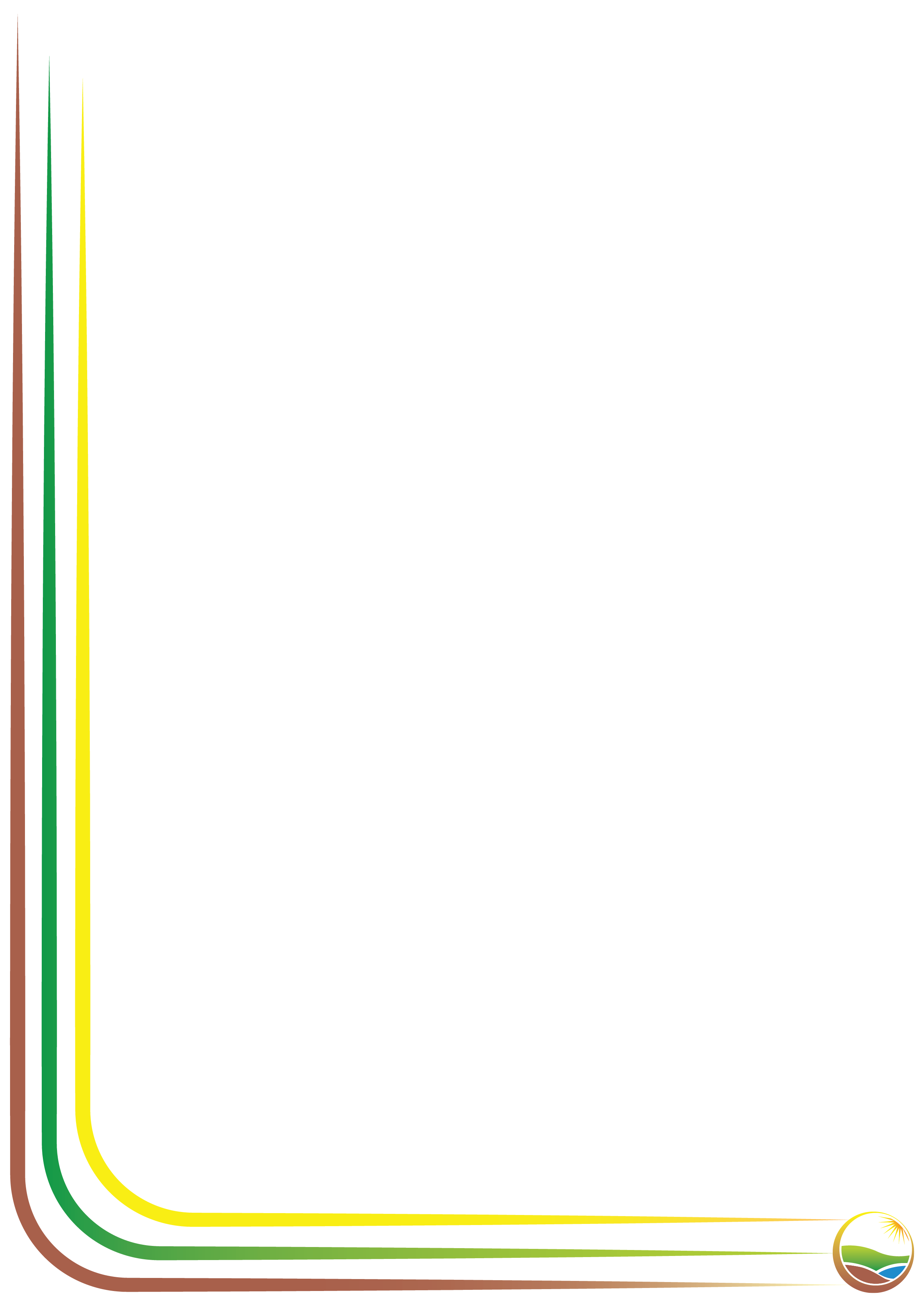 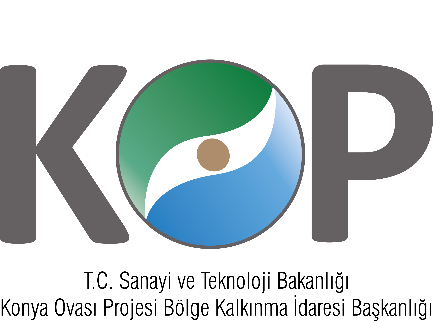 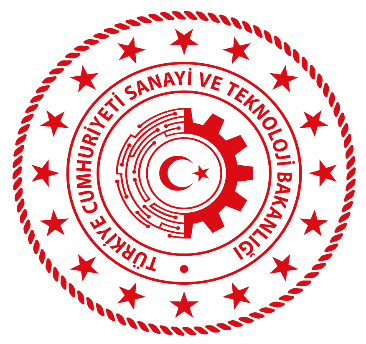       KOP TARIMSAL EĞİTİM VE YAYIM PROJESİ (KOP TEYAP)       2022 YILI PROJE HAVUZU     PROJE HAZIRLAMA REHBERİ   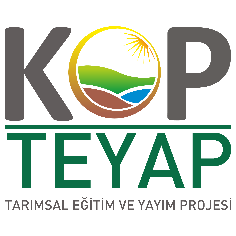  KASIM 2021Programın Öncelikleri ve KonularıProgramın amacının gerçekleştirilmesinde katkıda bulunacak, program önceliğinin kapsamına giren ve aşağıda belirtilen proje konuları uygundur. Uygun proje konuları bunlarla sınırlıdır. Projeler, öncelik sırasına göre değerlendirilecektir. 	1. Öncelik: I. Bitkisel üretimde toprak ve su kaynaklarının etkin kullanımının sağlanmasına yönelik eğitim ve yayım faaliyetleri:Bitki su ihtiyacına göre sulama programı ve fertigasyon, Modern sulama yöntemleri, Sularda tarımsal faaliyetlerden kaynaklanan kirliliğinin önlenmesine yönelik iyi tarım uygulamaları,Yeşil gübre uygulaması,Canlı rüzgâr perdesinin yaygınlaştırılması,Gübre yönetimi,Organik atıkların tarıma tekrar kazandırılması.II. Tarımda sürdürülebilirlik sağlanmasına yönelik eğitim ve yayım faaliyetleri:Biyolojik ve biyoteknik mücadele yöntemleri,Entegre mücadele yöntemleri,Doğrudan ekim yöntemi, Şeritvari sürüm vb. makineleri (azaltılmış toprak işleme yöntemleri),Hassas (akıllı) tarım teknikleri,Tarımda sürdürülebilirlik için çocuklara ve gençlere yönelik eğitim uygulamaları,İklim değişikliğinin olumsuz etkilerinin azaltılmasına yönelik faaliyetler.2. Öncelik: I. Kırsal Dezavantajlı alanlardaki tarımın verimliliğinin artırılmasına ve tarım dışı sezonda gelir elde etmeye yönelik yapılacak eğitim ve yayım faaliyetleri,Modern meyvecilik,Budama, Örtü altı tarım, Organik ve iyi tarım uygulamaları*, (* Kontrol ve sertifikasyon ücretleri uygun maliyetlere girer.)Tıbbi aromatik bitkiler,Süs bitkileri,Sebze meyve kurutma, ürün işleme, paketleme ve pazarlama,Katma değeri yüksek ürünlerin çeşitlendirilmesi ve yaygınlaştırılması,Tarımsal örgütlerin geliştirilmesi ve yaygınlaştırılması (yönetim danışmanlığı vb.),Tarım dışı gelir getirici faaliyetler,Mantarcılık (kültür mantarı üretimi, doğal mantar avcılığı vb.) Yerel ve kültürel miras değeri taşıyan ürünlerin yaşatılması, ekonomiye kazandırılması (coğrafi işaret alınması vb.). II. Hayvansal üretimde verimliliğin, kalitenin ve katma değerinin arttırılmasına yönelik eğitim ve yayım faaliyetleri;Hayvancılıkta verimliliğin artırılmasına yönelik makineleşme,Süt üretiminde verimlilik, inovasyon ve hijyen, Koruyucu hekimlik ve ilk yardım, Bakım, besleme ve barınaklar, Suni merada koyun ve keçi yetiştiriciliği,Arı yetiştiriciliği, İpekböceği yetiştiriciliği,Serbest sistem kanatlı hayvan yetiştiriciliği,Küçük ölçekli hayvancılık işletmelerinde ahır-ağıl rehabilitasyonu,Hayvan ıslahı, Yem bitkileri,Mera yönetimi ve ıslahı (kuraklığa dayanıklı türlerle).Sürü yöneticilerine eğitim ve tecrübe paylaşımına yönelik ortak platformların kurulumu.PROJE BAŞVURULARI VE MALİ DESTEK ALMAYA İLİŞKİN ÖZEL DÜZENLEMELER Başvurular, http://proje.kop.gov.tr/ elektronik adresindeki “KOP Proje Havuzu Sistemi” üzerinden yapılacaktır. Sisteme girilmeyen başvurular geçersiz sayılacaktır. Son başvuru tarihinden sonra yapılan başvurular değerlendirmeye alınmayacaktır.Başvuru Sahibi Kurum birden fazla proje ile başvurabilir. Başvuru formu ve ilgili belgeler doldurulurken, standart formata bağlı kalınmalıdır. Aksi takdirde, yapılan başvuru ön inceleme aşamasında değerlendirme dışı kalacaktır. Başvuru Formu’nda (EK A) yapılan herhangi bir hata veya Başvuru Formu’ndaki (EK A) önemli bir tutarsızlık (Örneğin: Faaliyet Bütçesi’nde (EK B) belirtilen miktarların Başvuru Formu’nda (EK A) belirtilenlerle tutarsızlık göstermesi) başvurunun reddine yol açabilir.İçerisinde uygulamalı eğitim faaliyeti barındıran projeler desteklenir. Ancak Proje kapsamında kurulması planlanan demonstrasyon çalışmaları (sera, portatif ağıl vb. gibi çiftçilere direk verilen demonstrasyonlar) 3 adetten fazla olamaz.Tarım ve Orman Bakanlığı’nın “Havza Bazlı Destekleme Modeli” ile uyum sağlayan projeler desteklenir.Üniversiteler, araştırma kuruluşları, sivil toplum kuruluşları ile işbirliği halinde projelendirilmiş olan eğitim, yayım programlarına puanlamada öncelik verilir. Kooperatifler, dernekler, birlikler vb. örgütlü yapıların ortak olarak bulunduğu projelere puanlamada öncelik verilir.Başvurular, Başvuru Formu (EK A) ve diğer ekler dışında aşağıdaki destekleyici belgelerle birlikte sunulmalıdır: Başvuru Sahibini temsile, ilzama ve proje belgelerini imzalamaya yetkili kişi veya kişilerin belirlendiği, İdareye proje sunulmasına ve başarılı olması durumunda uygulanmasına ilişkin alınan karar. Kurumlar için üst amirin kararı. (Üniversitelerde rektör, il kamu teşkilatlarında vali, ilçe kamu teşkilatlarında kaymakam üst amir olarak kabul edilecektir.)Projede, Proje Ortakları yer alıyorsa, bu kurum/kuruluşu temsile, ilzama yetkili kişi veya kişilerin belirlendiği ve projede ortak olma kararının alındığı yetkili üst amirinin imzalı beyanı,Küçük ölçekli yapım/tadilat/onarım işleri için keşif özeti (malzeme/metraj ve keşif listesi) ve maliyet tahmini.Uygulayıcı Kuruluş en az bir “Anahtar Teknik Personel” görevlendirmek zorundadır. Anahtar Teknik Personel proje konusuna uyacak bir alanda diploması olması zorunludur. Ayrıca bünyesinde proje teknik şartlarını sağlayacak bir personel yoksa diğer kurumlardan, görevlendirme belgeleri İdareye ibraz edilmek şartıyla, Anahtar Teknik Personel Desteği alabilir. Anahtar Teknik Personelin herhangi bir sebeple projeden ayrılması durumunda Uygulayıcı Kuruluş, bir (1) ay içerisinde yeni Anahtar Teknik Personeli İdareye bildirmekle yükümlüdür. İdare, gerekli gördüğü durumlarda Anahtar Teknik Personelin mesleki yeterliliklerine ilişkin belgeleri isteyebilir.Proje Ortakları proje yürütülmesinde, teknik yeterlilik aranmaksızın, en az bir “Yardımcı Personel” görevlendirecektir. Yardımcı Personel özgeçmişi proje başvurusu kapsamında İdare’ye sunulacaktır. Projede görevli Yardımcı Personelin projeden ayrılması durumunda bir (1) ay içerisinde yerine görevlendirilen yeni Yardımcı Personel bilgileri İdare’ye sunulmalıdır.Uygulayıcı Kuruluşların Mevzuatlarına uygun olduğu takdirde, bu rehber kapsamında verilecek eğitimler konusunda gerekli diploma ve sertifika gibi belgelere sahip kamu görevlilerinin eğitimci olarak alabilecekleri ücret proje maliyetinin en fazla %10’u olabilir. Hizmet alımı yöntemiyle eğitici, danışman, teknik personel vb. çalıştırılması durumunda, yapılan hizmet alımları toplam proje bütçesinin %30’unu geçemez.Uygulayıcı Kuruluşun, projenin yürütülmesi için gerekli alet-ekipman alımı uygun maliyet kapsamındadır. Tarımsal Eğitim ve Yayım Projesi Mali Destek Programında yürütülen proje kapsamında alınan alet-ekipman, proje bitiminde İdare’ye bildirilir. Uygulayıcı Kuruluş bu alet ve ekipmanı kendi kullanmaya devam edebileceği gibi gerekli gördükleri durumlarda proje bölgesindeki yerel yönetimlere, ziraat odalarına, çiftçi örgütlerine İdaremizce uygun görülen bir protokolle devredebilir. İdare, gerek gördüğü takdirde bölge kurum ve kuruluşlarının bu program kapsamında yapacağı diğer projelerde kullanılmak üzere, bu alet ve ekipmanları talep eder ve Uygulayıcı Kuruluş programına uygun bir şekilde bu talebi yerine getirir.Desteklenen projeler kapsamında gerçekleştirilecek ihalelerde kullanılacak ekipman, mal ve hizmet alımı ile yapım işlerinde 4.1.2002 tarihli 4734 sayılı Kamu İhale Kanunu’nun 63’üncü maddesi hükmü çerçevesinde yerlilik unsuru dikkate alınır. Protokollerin imzalanmasını takiben Uygulayıcı Kuruluş tarafından ihale işlemleri yapılır. Birden çok faaliyetten oluşan projelerde iş planına göre ilk sırada olan faaliyete ilişkin alımın Protokolün imzalandığı tarihten itibaren 90 gün içinde EKAP sisteminde ihale kaydının yapılarak ihale kayıt numarasının alınması gereklidir. Ek süre talebi olursa Başkan onayı ile uzatılabilir. İhale sonuçlanırsa İdare’ye ivedilikle bildirilir. Ek süre sonunda da ihale kayıt numarası alınamazsa/ihale ilanı yayımlanamaz veya daveti yapılamazsa/ihale sonuçlandırılamazsa projeler feshedilmiş sayılır.Proje uygulama süresi içerisinde, demonstrasyon alanlarından proje faaliyetlerinden elde edilen gelir, ancak proje devamlılığını sağlamak için yine demonstrasyon alanlarında kullanılan üretim materyallerinin tedarikinde kullanılabilir. Faaliyet Bütçesi (EK B), KDV dâhil hazırlanır (tüm vergiler dâhil edilir). Birim maliyeti 50.000 TL’yi geçen Bütçe kalemlerindeki ekipman ve hizmet alımları için 3 adet proforma fatura ile bu harcamalara ilişkin teknik şartnameler eklenmelidir.Araç kiralama hizmetleri 237 sayılı taşıt kanununa ve ilgili yönetmeliğe uygun olarak yapılacaktır.Tarımsal Eğitim ve Yayım Projesi 2022 Yılı Mali Destek Programı Proje Hazırlama Rehberi “2021 Yılı Bölge Kalkınma İdaresi Başkanlıkları Tarafından Sermaye Transferi Ödeneklerinin Kullandırılması, İzlenmesi ve Denetimine İlişkin Usul ve Esaslar”a göre hazırlanmış olup, 2022 Yılı Usul ve Esasları’nda meydana gelebilecek değişiklikler olduğu takdirde 2022 Yılı Usul ve Esasları uygulanacaktır.PROGRAM KÜNYESİPROGRAM KÜNYESİPROGRAM KÜNYESİPROGRAM KÜNYESİProgram AdıKOP Tarımsal Eğitim ve Yayım Projesi (KOP TEYAP) Mali Destek ProgramıKOP Tarımsal Eğitim ve Yayım Projesi (KOP TEYAP) Mali Destek ProgramıKOP Tarımsal Eğitim ve Yayım Projesi (KOP TEYAP) Mali Destek ProgramıTürüMali DestekMali DestekMali DestekBaşvuru
SüresiBaşvuru Başlangıç TarihiBaşvuru Başlangıç TarihiBaşvuru Bitiş TarihiBaşvuru
Süresi08.11.202108.11.202103.12.2021Program AmacıKOP Bölgesindeki toprak ve su kaynaklarının etkin ve sürdürülebilir kullanımının sağlanması, tarımsal ve hayvansal üretimde verimlilik ile kalitenin arttırılması ve tarımda teknolojik gelişmelerin teknik personel ve çiftçilerimize tanıtılarak girdi maliyetlerinin azaltılmasına yönelik eğitim ve yayım faaliyetlerinin desteklenmesi amaçlanmaktadır.KOP Bölgesindeki toprak ve su kaynaklarının etkin ve sürdürülebilir kullanımının sağlanması, tarımsal ve hayvansal üretimde verimlilik ile kalitenin arttırılması ve tarımda teknolojik gelişmelerin teknik personel ve çiftçilerimize tanıtılarak girdi maliyetlerinin azaltılmasına yönelik eğitim ve yayım faaliyetlerinin desteklenmesi amaçlanmaktadır.KOP Bölgesindeki toprak ve su kaynaklarının etkin ve sürdürülebilir kullanımının sağlanması, tarımsal ve hayvansal üretimde verimlilik ile kalitenin arttırılması ve tarımda teknolojik gelişmelerin teknik personel ve çiftçilerimize tanıtılarak girdi maliyetlerinin azaltılmasına yönelik eğitim ve yayım faaliyetlerinin desteklenmesi amaçlanmaktadır.Programın Önceliği1. Öncelik:I. Bitkisel üretimde toprak ve su kaynaklarının etkin ve sürdürülebilir kullanımının sağlanmasına yönelik eğitim ve yayım faaliyetleri,II. Tarımda sürdürülebilirlik sağlanmasına yönelik eğitim ve yayım faaliyetleri2. Öncelik:I. Kırsal Dezavantajlı alanlardaki tarımın verimliliğinin artırılmasına yönelik eğitim ve yayım faaliyetleri,II. Hayvansal üretimde verimliliğin ve kalitenin arttırılmasına yönelik eğitim ve yayım faaliyetleri.1. Öncelik:I. Bitkisel üretimde toprak ve su kaynaklarının etkin ve sürdürülebilir kullanımının sağlanmasına yönelik eğitim ve yayım faaliyetleri,II. Tarımda sürdürülebilirlik sağlanmasına yönelik eğitim ve yayım faaliyetleri2. Öncelik:I. Kırsal Dezavantajlı alanlardaki tarımın verimliliğinin artırılmasına yönelik eğitim ve yayım faaliyetleri,II. Hayvansal üretimde verimliliğin ve kalitenin arttırılmasına yönelik eğitim ve yayım faaliyetleri.1. Öncelik:I. Bitkisel üretimde toprak ve su kaynaklarının etkin ve sürdürülebilir kullanımının sağlanmasına yönelik eğitim ve yayım faaliyetleri,II. Tarımda sürdürülebilirlik sağlanmasına yönelik eğitim ve yayım faaliyetleri2. Öncelik:I. Kırsal Dezavantajlı alanlardaki tarımın verimliliğinin artırılmasına yönelik eğitim ve yayım faaliyetleri,II. Hayvansal üretimde verimliliğin ve kalitenin arttırılmasına yönelik eğitim ve yayım faaliyetleri.Destek Miktarları1.I. Öncelik1.I. Öncelik1.I. ÖncelikDestek MiktarlarıAlt Limit: 100.000 TLÜst Limit: 750.000 TLÜst Limit: 750.000 TLDestek Miktarları1.II. Öncelik1.II. Öncelik1.II. ÖncelikDestek MiktarlarıAlt Limit: 100.000 TLÜst Limit: 700.000 TLÜst Limit: 700.000 TLDestek Miktarları2. I. Öncelik2. I. Öncelik2. I. ÖncelikDestek MiktarlarıAlt Limit: 100.000 TLÜst Limit: 650.000 TLÜst Limit: 650.000 TLDestek Miktarları2. II. Öncelik2. II. Öncelik2. II. ÖncelikDestek MiktarlarıAlt Limit: 100.000 TLÜst Limit: 600.000 TLÜst Limit: 600.000 TLEş Finansman/KatkıBireysel faydalanıcı katkısı olan projelerde en az %20, faydalanıcısı örgütlü yapı olan projelerde katkı payı en az %10 olmalıdır.Bireysel faydalanıcı katkısı olan projelerde en az %20, faydalanıcısı örgütlü yapı olan projelerde katkı payı en az %10 olmalıdır.Bireysel faydalanıcı katkısı olan projelerde en az %20, faydalanıcısı örgütlü yapı olan projelerde katkı payı en az %10 olmalıdır.SüreAzami proje süresi, İdare ile Uygulayıcı Kuruluş arasında imzalanan protokol tarihinden itibaren 1 (bir) yıldır.  Azami proje süresi, İdare ile Uygulayıcı Kuruluş arasında imzalanan protokol tarihinden itibaren 1 (bir) yıldır.  Azami proje süresi, İdare ile Uygulayıcı Kuruluş arasında imzalanan protokol tarihinden itibaren 1 (bir) yıldır.  Uygun Başvuru Sahipleri Valilikler,Kaymakamlıklar,Üniversiteler (Kamu),Tarım ve Orman Müdürlükleri (İl ve İlçe),DSİ Müdürlükleri (Bölge ve Şube),Orman Müdürlükleri (Bölge ve Şube), Çevre Şehircilik ve İklim Değişikliği Bakanlığına Bağlı KurumlarAraştırma Kuruluşları (Kamu),MEB’e bağlı ilkokullar, ortaokullar ve tarımla ilgili meslek liseleri.Tarım alanı olan MEB’ e bağlı özel eğitim okullarıValilikler,Kaymakamlıklar,Üniversiteler (Kamu),Tarım ve Orman Müdürlükleri (İl ve İlçe),DSİ Müdürlükleri (Bölge ve Şube),Orman Müdürlükleri (Bölge ve Şube), Çevre Şehircilik ve İklim Değişikliği Bakanlığına Bağlı KurumlarAraştırma Kuruluşları (Kamu),MEB’e bağlı ilkokullar, ortaokullar ve tarımla ilgili meslek liseleri.Tarım alanı olan MEB’ e bağlı özel eğitim okullarıValilikler,Kaymakamlıklar,Üniversiteler (Kamu),Tarım ve Orman Müdürlükleri (İl ve İlçe),DSİ Müdürlükleri (Bölge ve Şube),Orman Müdürlükleri (Bölge ve Şube), Çevre Şehircilik ve İklim Değişikliği Bakanlığına Bağlı KurumlarAraştırma Kuruluşları (Kamu),MEB’e bağlı ilkokullar, ortaokullar ve tarımla ilgili meslek liseleri.Tarım alanı olan MEB’ e bağlı özel eğitim okullarıUygun Proje OrtaklarıTüm Kamu Kurum ve Kuruluşları, STK’lar ve Üretici ÖrgütleriTüm Kamu Kurum ve Kuruluşları, STK’lar ve Üretici ÖrgütleriTüm Kamu Kurum ve Kuruluşları, STK’lar ve Üretici Örgütleri